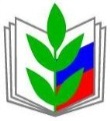 ПРОФСОЮЗ РАБОТНИКОВ НАРОДНОГО ОБРАЗОВАНИЯ И НАУКИ РФ(ОБЩЕРОССИЙСКИЙ ПРОФСОЮЗ ОБРАЗОВАНИЯ)Курская областная организацияПрезидиум областной организации ПрофсоюзаПОСТАНОВЛЕНИЕО ходе реализации Проекта «Цифровизация Общероссийского Профсоюза образования»В Курской областной организации ПрофсоюзаЖилина Е.А.Заслушав информацию ведущего специалиста обкома Профсоюза Е.А.  Жилиной, президиум отмечает положительные результаты реализации в Курской областной организации Профсоюза Проекта «Цифровизация Общероссийского Профсоюза образования» по введению единого электронного профсоюзного билета, работе в Автоматизированной информационной системе (далее – АИС) и сбору статистических данных, пришедшего на смену Пилотному проекту. За период реализации Проекта с 12 октября 2020 года по сегодняшний день:- ответственная в областной организации, ведущий специалист Е.А. Жилина, ответственные за электронный учет в организациях-участниках проекта принимали активное участие в онлайн-семинарах, организованных Центральным Советом Профсоюза (ноябрь 2020 г. - январь); - ответственная в областной организации, ведущий специалист Е.А. Жилина включена в состав Центра цифровых компетенций Профсоюза и приняла участие в его установочном заседании (январь);- проведены обучающие семинары в режиме онлайн для председателей и ответственных за электронный учет в территориальных и первичных профсоюзных организациях прямого подчинения (октябрь-декабрь);- на основе предложенных материалов Центрального Совета разработаны письменные и видеоинструкции по работе в Автоматизированной информационной системе;- осуществлялось регулярное консультирование председателей территориальных и первичных профсоюзных организаций, а также ответственных за работу в АИС;- в Беловской, Большесолдатской, Дмитриевской, Золотухинской, Кореневской, Курской, Льговской, Советской, Суджанской, Тимской, Фатежской, Хомутовской, Черемисиновской, Щигровской районных организациях, а также в первичных профсоюзных организациях областного подчинения сотрудников и студентов КГУ, сотрудников Курского педагогического колледжа, Курского государственного политехнического колледжа, Советского социально-аграрного техникума им. Клыкова, Обоянского педагогического колледжа, Курского электромеханического техникума, Суджанского сельскохозяйственного техникума, Курского техникума связи, Курского техникума технологий и сервиса, Курской школы-интерната для детей с ОВЗ, лицея-интерната пос. им. Маршала Жукова, Клюквинской школы-интерната, центра «Новые технологии», детских садов «Здоровячок» и «Теремок», информационно-аналитического центра, комитета образования и науки Курской области поставлены на учет 100 % членов Профсоюза; - в Глушковской, Горшеченской, Касторенской, Курчатовской, Конышевской, Кореневской, Медвенской, Обоянской, Октябрьской, Пристенской, Рыльской и Солнцевской районных организациях, Курской городской, а также в первичных профсоюзных организациях областного подчинения сотрудников ЮЗГУ, студентов Курского педагогического колледжа, студентов Советского социально-аграрного техникума им. Клыкова, студентов Курского автотехнического колледжа, Рыльского социально-педагогического колледжа, Рыльского аграрного техникума, сотрудников и студентов Обоянского педагогического колледжа, центра туризма, центра развития творчества детей и юношества ведется активная работа по постановке на учет членов Профсоюза (Приложение №1).Таким образом, на сегодняшний день на электронном учете в Курской областной организации Профсоюза состоят 38 660 членов Профсоюза, что составляет 76,5 % от общей численности на 1 января 2021 года.Вместе с тем некоторые организации испытывают определенные трудности при вводе данных для составления автоматизированного статистического отчета, заполнении паспортов организаций, учётных данных членов Профсоюза, а также заполнении формы учета данных для загрузки в АИС по причине недостаточного уровня навыков работы с персональным компьютером и соответствующей программой. Кроме того, в сельской местности по-прежнему отмечается невысокая скорость, а местами полное отсутствие сети Интернет, которая необходима для подключения к Единому реестру Общероссийского Профсоюза образования. Ряд профсоюзных организаций по различным причинам еще не приступили к внесению учетных данных членов Профсоюза в АИС (Мантуровская и Поныровская территориальные организации, ППО Курского института развития образования, сотрудников Курского автотехнического колледжа, Новопоселеновской школы-интерната). Также на данный момент  подавляющее большинство членов Профсоюза, поставленных на электронный учет, не подключены к мобильному приложению «Федеральная Бонусная программа Profkards». Президиум обкома ПрофсоюзаПОСТАНОВЛЯЕТ:1. Курскому областному комитету  Профсоюза:-  продолжить в 2021 году проведение мероприятий по реализации Проекта «Цифровизация Общероссийского Профсоюза образования» и обучающих семинаров по работе в АИС;- создать команду цифровых тьютеров (ответственных за работу в АИС в территориальных и первичных организациях), обеспечивать информационно-методическое сопровождение их деятельности;- оказать практическую помощь организациям, испытывающим  трудности в реализации Проекта «Цифровизация Общероссийского Профсоюза образования»;- обеспечить в установленные сроки ведение электронного учета всех членов Профсоюза и переход на электронный профсоюзный билет;- разработать флайер к электронному профсоюзному билету, включающий информацию о бонусной программе и алгоритмы регистрации в мобильном приложении и на сайте profkards.ru.2. Территориальным и первичным профсоюзным организациям областного подчинения:- заполнить паспорта профсоюзных организаций или актуализировать данную информацию в срок до 1 марта 2021 года;- продолжать участие ответственных за работу в АИС, а также председателей первичных профсоюзных организаций в обучающих семинарах Курской областной организации и Центрального Совета Профсоюза по работе в АИС;- обеспечить вручение новых профсоюзных билетов в торжественной обстановке, использовать процедуру вручения, а также информацию о бонусной программе для усиления мотивации профсоюзного членства.3. Территориальным и первичным профсоюзным организациям, не приступившим к постановке на электронный учет членов Профсоюза, а также имеющим на электронном учете менее 50 % членов Профсоюза (Приложение № 1), активно включиться в реализацию Проекта и внести в АИС не менее 70 % членов Профсоюза в срок до 15 марта 2021 года.4. Областному комитету Профсоюза и ответственным за работу в АИС в территориальных профсоюзных организациях провести с членами Профсоюза разъяснительную работу и оказать информационно-методическую помощь (обучающие видеоролики и алгоритмы по установке мобильного приложения и регистрации в нем, а также активации личного кабинета на сайте) для обеспечения участия в Федеральной бонусной программе, а также активизировать регистрацию членов Профсоюза в мобильном приложении и насайте profkards.ru.5. Ответственной в областной организации, ведущему специалисту Е.А. Жилиной:- продолжить оказание необходимой организационно-методической и консультативной помощи председателям территориальных и первичных профсоюзных организаций и ответственным за работу в АИС;- пройти курсы повышения квалификации в учебном центре Профсоюза;- изучить опыт эффективной работы профсоюзных организаций по вовлечению членов Профсоюза в Федеральную бонусную программу и использовать лучшие практики в деятельности Курской областной организации Профсоюза.5. Контроль за исполнением настоящего постановления возложить на зам. председателя обкома Профсоюза С.С. Металиченко.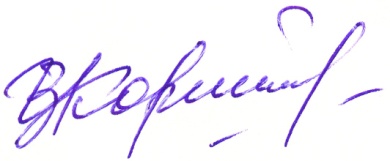 Председатель Курской областнойорганизации Профсоюза						И.В. КорякинаПриложение № 111 февраля 2021 г.г. Курск№ 08-04Наименование профсоюзной организацииКол-во ЧП на эл. учете%Медвенская ТПО65198%Рыльская ТПО99098 %ППО студентов Курского пед.колледжа73898 %Конышевская ТПО24095 %Пристенская ТПО43694 %ППО областного центра туризма4994 %ППО Рыльского соц.-пед. колледжа35893 %ППО студентов Советского соц.-агр. техникума76892 %Глушковская ТПО75291 %ППО областного центра творчества детей и юн.9391 %Курчатовская ТПО71287 %Солнцевская ТПО41086 %Курская городская ПО 8 75884 %ППО сотрудников ЮЗГУ28982 %Обоянская ТПО65080 %ППО студентов Обоянского пед.колледжа15380%Октябрьская ТПО42077 %Горшеченская ТПО37673 %Касторенская ТПО39071 %ППО студентов ЮЗГУ3 26757 %ППО студентов Курского автотех. колледжа71943 %Железногорская ТПО1 30835 %